DB-CG17 流体测控技术综合实验台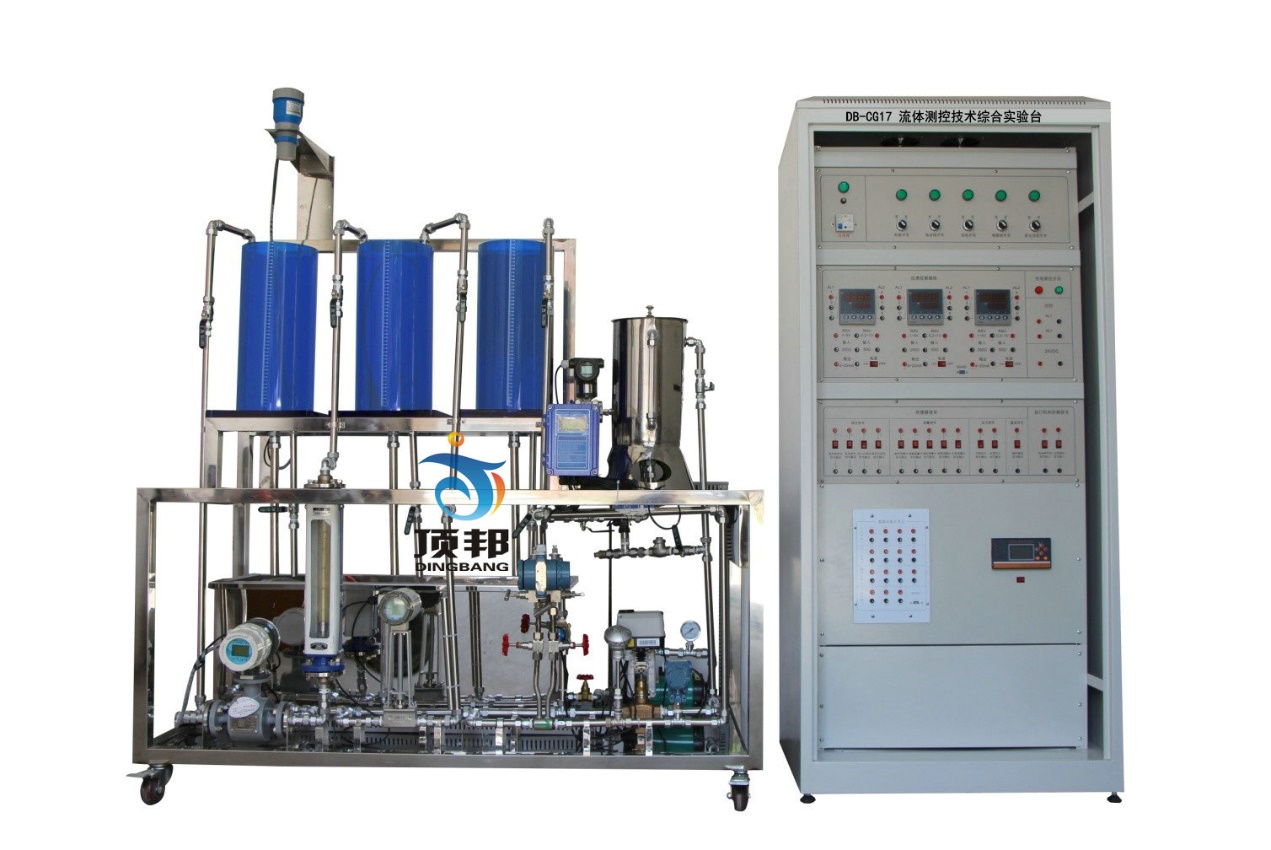 一、概述：流体测控技术综合实验台具有11大特点：1、 流体测控技术综合实验台系统具有流体多种参数检测。系统以检测为主，测控兼备特点：DB-CG17 流体测控技术实验台可分别对液体，温度、压力、液位、瞬时流量、流体流速等众多参数进行检测和部分参数进行控制。2、 系统提供多达不同原理和方法检测液位，其中具有标准检测信号，输出并可远传，可组成闭环PID调节控制。在液位检测方法中，选用不同最先进的多种不同原理的检测方法，可拓宽学生工业知识和视野，有利实验教学。1）、超声波液（物）位变送器。标准信号：4~20mADC输出；2）、差压液位变送器。标准信号：4~20mADC输出；3）、投入式扩散硅液位变送器。标准信号：4~20mADC输出；4）、光电液位开关：开关量输出；5）.电容式液位传感器，标准信号：4-20mA3、 系统配置不同原理的液体流量检测方法，其可组成闭环PID调节控制。包含价值昂贵，技术先进，功能多样的时差式超声波流量计及电磁流量计。1）、电磁流量计。标准信号：4~20mADC输出；2）、涡街流量计。标准信号：4~20mADC输出；3）、涡轮式流量计，标准信号：4~20mADC输出；4）、玻璃转子流量计，无检测信号.5）、自动补偿孔板流量计，标准信号输出4、系统配有气源，可对气体压力进行位控和气体流量检测，压力范围设定为0~400KPa。5、具有气、液二相混流装置；6、实验台配有不锈钢加热锅炉，可对液体温度进行PID闭环调控。温控范围：常温到。加热系统具有防止无水干烧功能。7、系统配有自动进排水装置。减轻劳力，人性化设计；8、系统选用智能仪表并配RS485/RS232通讯接口，与上位机（P4）进行通讯；9、采用全中文工控组态软件MCGS；10、实验给定参数可在人机界面上方便设置、调整；    测试数据可显示、存储、打印；11、系统具有安全保护功能；12、本实验台适合石油、化工、水利及环保类院校流量计量、检测、传感、测控等专业实验教学。13、LabVIEW虚拟仪器：8路光耦隔离输出，8路光耦隔离输入；16路IO输入输出上位机驱动程序：Labview、（VC、VB）、MCGS，并且具有网络功能。二、基本配置：1、 超声波液（物）位变送器                 1只；2、 差压液位变送器                         1只；3、 投入式扩散硅液位变送器                 1只；4、 光电液位开关                           1只；5、 电磁流量计+变送器                      1套；6、 涡街流量计+变送器                      1套；7、 玻璃转子液体流量计                     1只；8、涡轮式流量传感器                        1只；9、不锈钢加热锅炉                          1套；10、压力变送器                             1只；11、磁力泵                                 1只；12、智能电动调节阀                         1套；13、智能调节仪                             3套；14、可控硅调压模块                         1只；15、气体静音压缩机                         1台16、电气箱+漏电保护器+接触器+继电器等      1套；18、LED数字压力表+电流表+温显表（合计）   4只；19、Pt100+变送器                            2套；20、实验台+电气部件                   1套；21、RS485/RS232变换器                      1只；22、不锈钢储水箱及附件                      1套；23、不锈钢型材框架及附件                    1套；24、有机玻璃实验水箱                        3只；25、电磁阀                                  5只；26、手动阀                                  12只；27、自动进排水装置                          1套；28、MCGS全中文组态软件光盘                1张；29、实验软件光盘                            1张；30、专用实验线                              29根；三、技术指标：1、供电电源：AC220V ± 10 %，50	Hz，，需良好接地；2、输入输出信号符合IEC标准，选用4~20mADC；3、工业人工智能调节仪，精度0.5级；4、超声波液（物）位变送器：   工作电压：220VAC，精度：0.25%，盲区≤；   量程：0~任何段,选用：0~,输出：4~20mADC(二线制);5、投入式扩散硅液位变送器：   工作电压：24VDC，精度：0.5级；量程：0~，输出：4~20mADC（二线制）；6、差压式液位变送器：工作电压：24VDC，精度：±；量程：0~，输出：4~20mADC（二线制）；7、电磁流量计+变送器：工作电压：220VAC，精度：±0.5FS；量程：0~/min，介质：水，输出：4~20mADC（二线制）；8、涡街流量计：   工作电压：220VAC，精度：1级；量程：0~/min，介质：水，输出：4~20mADC（二线制）；10、Pt100：精度：A级，温度：0；11、外形尺寸：对象：  1600（长）×740（宽）×1700（高）/mm；控制柜：880（长） ×580（宽）×1900（高）/mm；四、实验内容：（一）检测实验：1、超声波液（物）位检测实验；2、扩散硅液位检测实验；3、差压式位检测实验；4、差超声波流量计瞬时流量与累积流量检测实验；5、电磁流量计瞬时流量与累积流量检测实验；6、涡街流量计瞬时流量与累积流量检测实验；7、液体磁力泵出水压力检测实验；8、锅炉内胆温度检测实验；（二）控制实验：14、超声波液位位控实验；15、扩散硅液位位控实验；16、差压式液位位控实验；17、流量位控实验；18、电磁流量位控实验；19、涡街流量位控实验；21、液体压力位控实验；22、超声波液位PID控制实验；23、扩散硅液位PID控制实验；24、差压液位PID控制实验；25、流量PID控制实验；26、电磁流量PID控制实验；27、涡街流量PID控制实验；28、锅炉内胆温度PID控制实验；